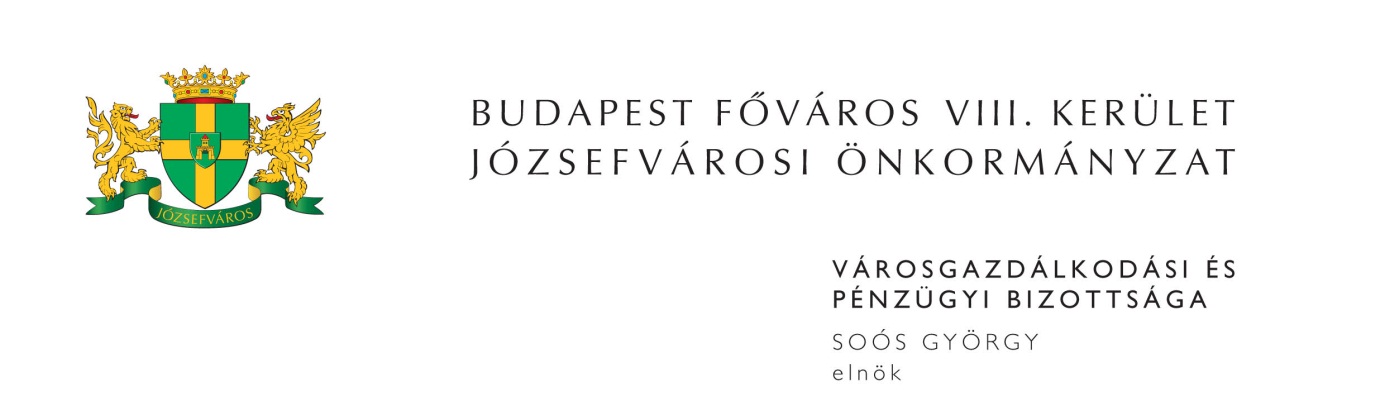 M E G H Í V ÓBudapest Józsefvárosi Önkormányzat Városgazdálkodási és Pénzügyi Bizottsága2014. évi 3. rendkívüli ülését2014. december 29-én (hétfőn) 1100 órárahívom össze.A Városgazdálkodási és Pénzügyi Bizottság ülését a Józsefvárosi Polgármesteri HivatalIII. 300-as termében (Budapest, VIII. Baross u. 63-67.) tartja.Napirend:Javaslat „Józsefvárosi Egészségügyi Szolgálat komplex fejlesztése keretében kivitelezési munkák elvégzése vállalkozási szerződés keretében a KMOP-4.3.2/A-13-2013-0001 azonosító számú projekt során” tárgyú közbeszerzési eljárás eredményének megállapítására Előterjesztő: Dr. Pesti Ivett – a Polgármesteri Kabinet vezetője(írásbeli előterjesztés)Budapest, 2014. december 24. 	Soós György s.k.	elnök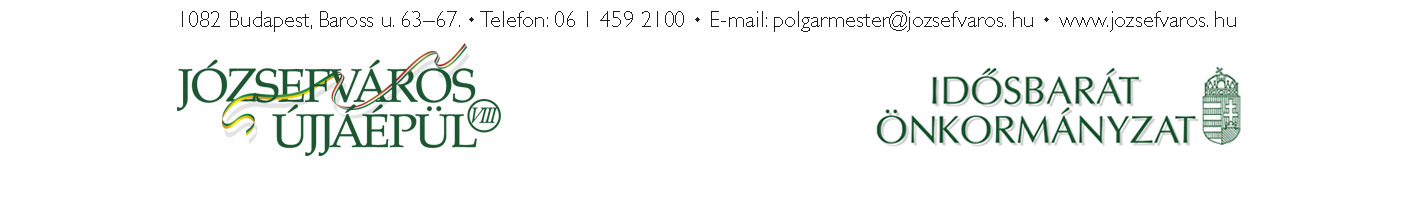 